Commonly Found Records in Administrative Offices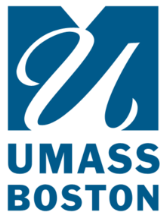 Departments are only responsible for retaining records for which they are the owner. All other records should be kept until administrative use ceases. If you have the original document, send it to the owner.All records containing Personally Identifiable Information (PII) must be shredded. PII is sensitive information identifying an individual person or campus business; examples include social security or other ID numbers; home address, phone number, or email address; photographs or fingerprints; credit card numbers or other financial information; and medical information.  Records that contain no personal information may be recycled. When in doubt, shred!The archives is interested in reviewing all records before destruction except personnel, student, financial records, such as purchase orders, contracts, grants, payments, and procard records.Document:Owner:Retention Period:Retention Period Begins:Meeting minutes and agendas:Staff meetingsOfficial committee records (Committee Chair)DepartmentDepartment that established committee Until administrative use ceasesPermanent N/AUpon CreationFinancial records:Campus budgetDepartmental budgetPurchase 0rders and related documentsPaymentsProcard recordsTravel reimbursementCash receipts and deposit slipsJournal entriesVC for A&FDepartmentProcurementControllerDepartment/ControllerControllerBursarControllerPrimary copy: Permanent Until administrative use ceases6 years12 years12 years (kept by department for 2 years, then Controller for 10 years)12 years8 years12 yearsUpon creationN/AAfter paymentAfter paymentAfter paymentAfter payment/disbursementUpon creationUpon creationGrant records:AwardedUnfundedResearch data and resultsORSPORSPDepartment6 years3 years7 yearsAfter last financial reportAfter submissionAfter grant expirationPersonnel records:Personnel Files          PAs and related documentsRecruitment filesTime and attendanceEmployee memosIntern and volunteerRecommendation Letters (for current and past employees)Human ResourcesHuman Resources	Department/Human Resources Human ResourcesHuman ResourcesDepartmentDepartmentPermanentPermanent3 years (department keeps until HR calls for records)6 yearsPermanent (part of personnel file)6 years3 yearsUpon separationUpon creationUpon closure or completionUpon creationUpon creationUpon separationUpon creationStudent records:GradesExams and papersStudent Evaluations of FacultyMasters Theses and DissertationsDisability recordsRegistrarFaculty/DepartmentDepartmentDepartmentOffice of Diversity & InclusionPermanentQualifying exams for degree programs are permanent, all other tests and exams 1 year6 yearsPermanent6 yearsUpon CreationEnd of semester End of semester End of semester After graduation or separationSchedules and calendarsDepartmentUntil administrative use ceasesN/AGeneral correspondence and memosDepartment3 yearsUpon creationReference materialsDepartmentUntil administrative use ceasesN/AOfficial publications, brochures, and booklets created by the departmentCreating departmentPermanent or deposit into University Archives and Special CollectionsUpon creationPolicy and procedure records:Final policy and substantive support materials that add to understanding of the policyAll other materialsVice Chancellor/ProvostVice Chancellor/ProvostPermanent3 yearsUpon creationAfter admin. use ceasesProgram development and review recordsVice Chancellor/ProvostSubstantive materials: PermanentUpon creation